              ФЕДЕРАЛЬНОЕ АГЕНТСТВО НАУЧНЫХ ОРГАНИЗАЦИЙ РОССИИ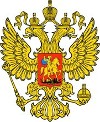            Федеральное государственное бюджетное научное учреждение  		    « «Бурятский научно-исследовательский институт сельского хозяйства»  хозяйствИНФОРМАЦИОННОЕ ПИСЬМО № 1Уважаемые коллеги!Приглашаем принять участие в Международной научно-практической конференции молодых ученых, посвященная году экологии в России:«НАУКА АГРАРНОМУ ПРОИЗВОДСТВУ СИБИРИ: СОВРЕМЕННЫЕ ВЫЗОВЫ И ПЕРПЕКТИВЫ РАЗВИТИЯ»18-19 мая 2017 г.г. Улан-Удэ (Республика Бурятия)Форма участия - очнаяРабочий язык конференции - русскийОРГКОМИТЕТ КОНФЕРЕНЦИИСекции по направлениям работы конференции:Фундаментальные поисковые исследования в агрохимии, микробиологии, садоводстве и лесном хозяйствеНаучное сопровождение племенного дела: инструменты, диагностика и продуктивность мясного и молочного животноводстваКонкурентная среда финансового рынка: экономика, инфраструктура и страховое обеспечение сельскохозяйственных товаропроизводителейДля участия в конференции необходимо представить информационную карту участника и материалы в срок до 24 апреля 2017 г. в электронном виде по e-mail: science-2017UU@mail.ru. Информационная карта участника на каждого автора статьи оформляется отдельно, но вкладываются в один файл.ИНФОРМАЦИОННАЯ КАРТА УЧАСТНИКАФамилия______________________________________________________Имя__________________________________________________________Отчество______________________________________________________Место работы(должность)/учебы (специальность курс)_______________Адрес учреждения______________________________________________e-mail:________________________________________________________Контактный телефон____________________________________________Название статьи________________________________________________Секция конференции____________________________________________Соавторы______________________________________________________Требования к оформлению статей    Формат текста: Microsoft Word (*.doc, *.docx);Формат страницы: А4 (210x297 мм);Ориентация: книжная, альбомная ориентация запрещена;Поля (верхнее, нижнее, левое, правое): 2 см;Шрифт: Times New Roman, размер (кегль) – 14;Межстрочный интервал: одинарный; Объём статьи: не более 5 стр.;Число авторов – не более 3 человек;Количество статей – неограниченное;    Литература: оформляется в конце статьи в порядке использования источника в тексте под названием «Список литературы». В тексте ссылки на литературу обозначаются квадратными скобками с указанием номера источника и через запятую – номера страницы: [5, с. 115]. Постраничные сноски запрещены. Список литературы должен быть оформлен в соответствии с ГОСТ;Рисунки: Любые графические материалы (чертеж, схема, диаграмма, рисунок) обозначаются «Рис.» и нумеруются арабскими цифрами. Обозначение – располагается под рисунком на следующей строке по центру и выделяется жирным шрифтомПример оформления статьиСекция: ________________УДКИванов Иван Иванович, д.б.н., профессорФГБОУ ВО Бурятская государственнная академия сельского хозяйства им. В.Р. Филиппова, г. Улан-Удэe-mail: ivanov@mail.ruНАЗВАНИЕ СТАТЬИ	Аннотация: не более 300 знаков	Ключевые слова: не более 10 слов	Текст текст текст текст текст текст текст текст текст текст текст текстСписок литературы	Организационный взнос: 1500 руб. После получения заявки будет отправлено 2 информационное письмо.         По всем вопросам обращаться по телефонам: 8(3012)33-14-44, 8(9021)61-79-51.1.Будажапов Л.В.директор ФГБНУ Бурятский НИИСХ, д.б.н., профессор,председатель конференции2.Гамзиков Г.П.академик РАН, зав. лабораторией современных проблем экспериментальной агрохимии ФГБОУ ВО НГАУ,  д.б.н., сопредседатель конференции3.Сордонова М.Н.зам. директора по научной работе и инновациям ФГБНУ Бурятский НИИСХ, к.с.-х.н., доцент, зам. председателя4.Адушинов Д.С.д.с.-х.н., профессор  ФГБОУ ВО ИрГАУ им. А.А. Ежевского5.Сангадиева И.Г.д.э.н., профессор ФГБОУ ВО БГСХА им. В.Р. Филиппова6.Гусева Н.К.зав. лабораторией селекции плодовых, ягодных и зерновых культур ФГБНУ Бурятский НИИСХ, к.с.-.х.н.7.Васильев С.В.старший научный сотрудник  лаборатории агрохимии и аридного земледелия ФГБНУ Бурятский НИИСХ,  к.с.-х.н.8.Алтаев А.А.зав. кафедрой лесоводства и лесоустройства ФГБОУ ВО БГСХА им. В.Р. Филиппова, к.б.н., доцент9.Васильева Н.Асекретарь конференции, с.н.с.  лаборатории селекции плодовых,ягодных и зерновых культур ФГБНУ Бурятский НИИСХ